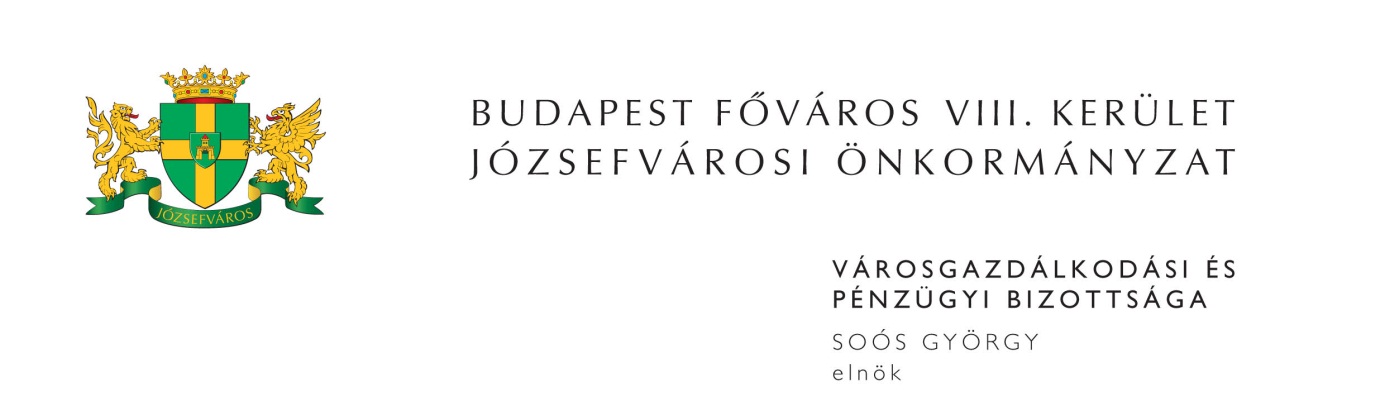 M E G H Í V ÓBudapest Józsefvárosi Önkormányzat Városgazdálkodási és Pénzügyi Bizottsága2015. évi 37. rendes ülését2015. december 7-én (hétfőn) 1300 órárahívom össze.A Városgazdálkodási és Pénzügyi Bizottság ülését a Józsefvárosi Polgármesteri HivatalIII. 300-as termében (Budapest, VIII. Baross u. 63-67.) tartja.Napirend1. Zárt ülés keretében tárgyalandó előterjesztések(írásbeli előterjesztés)Javaslat a Budapest VIII. kerület, Magdolna utca ……………….. szám alatti bérlő bérleti jogviszonyának közös megegyezéssel történő megszüntetésére, pénzbeli térítésselElőterjesztő: Kovács Ottó - a Józsefvárosi Gazdálkodási Központ Zrt. vagyongazdálkodási igazgatójaJavaslat a Budapest VIII. kerület, Fecske utca …………….. szám alatti épületben lévő lakás és a Budapest VIII., Magdolna utca ………………. szám alatti lakás pályázaton kívüli minőségi lakáscseréjére és a forgalmi érték különbözet összegének csökkentésére (PÓTKÉZBESÍTÉS)Előterjesztő: Kovács Ottó - a Józsefvárosi Gazdálkodási Központ Zrt. vagyongazdálkodási igazgatójaJavaslat a Corvin Sétány Program keretén belül elővásárlási jogról való lemondásra Előterjesztő: Csete Zoltán - a Rév8 Zrt. mb. cégvezetője2. Beszerzések(írásbeli előterjesztés)Javaslat „Projektorok és vetítővásznak beszerzése” tárgyú, közbeszerzési értékhatárt el nem érő beszerzési eljárás eredményének megállapításáraElőterjesztő: Dr. Mészár Erika - aljegyzőJavaslat játszóeszközök beszerzésére irányuló beszerzési eljárás eredményének megállapítására a TÉR_KÖZ "B" pályázat kapcsán (PÓTKÉZBESÍTÉS)Előterjesztő: Csete Zoltán - a Rév8 Zrt. mb. cégvezetője3. Gazdálkodási ÜgyosztályElőterjesztő: Dr. Hencz Adrienn - ügyosztályvezető(írásbeli előterjesztés)Javaslat használati megállapodás keretében történő térfigyelő kamera elhelyezéséreTulajdonosi hozzájárulás Budapest VIII. kerület Corvin Sétány Program IV. üteméhez kapcsolódó, Szigony utca útépítési tervéhezTulajdonosi hozzájárulás Budapest VIII. kerület Corvin Sétány III. ütem útépítés engedélyezési tervéhezTulajdonosi hozzájárulás Budapest VIII. kerület Corvin Sétány III. ütem közvilágítás létesítéséhezTulajdonosi hozzájárulás a Budapest VIII. kerület, Kőfaragó utca 13. számú ingatlan kapubehajtó létesítéséhez (PÓTKÉZBESÍTÉS)Javaslat közterület-használati kérelmek elbírálására4. Józsefvárosi Gazdálkodási Központ Zrt.Előterjesztő: Kovács Ottó - vagyongazdálkodási igazgató(írásbeli előterjesztés)A Budapest VIII. kerület, Karácsony Sándor u. 14. fsz. 15. szám alatti, 35446/0/A/16 helyrajzi számú garázs elidegenítése A Budapest VIII. kerület, Szentkirályi utca 33-35. szám alatti, 36583/0/A/53 helyrajzi számú garázshelyiség elidegenítése Javaslat a Budapest VIII., Tömő u. 16. szám alatti társasházban található önkormányzati tulajdonú üres lakások és nem lakás céljára szolgáló helyiségek elidegenítésére kiírt pályázat eredményének megállapítására Florian Tiku Kft. bérlő és a VUSHTRRI Kft. bérleti jog átruházásra vonatkozó közös kérelme a Budapest VIII., Baross u. 77. szám alatti önkormányzati tulajdonú nem lakás célú helyiség tekintetében Dr. Susánszki Kornél, valamint dr. Kőszegi János bérbevételi kérelme a Budapest VIII., Gyulai Pál u. 7. szám alatti üres, önkormányzati tulajdonú nem lakás célú helyiségre A New Addis Abeba Kft. bérbevételi kérelme a Budapest VIII., József u. 42. szám alatti üres, önkormányzati tulajdonú nem lakás célú helyiségre A Drámatéka Bt. bérbevételi kérelme a Budapest VIII., Leonardo da Vinci u. 41. szám alatti önkormányzati tulajdonú nem lakás célú helyiségre ………………. magánszemély bérbevételi kérelme a Budapest VIII. kerület, Lujza u. 27-29. szám alatti üres, önkormányzati tulajdonú nem lakás célú helyiségre A PIZZA ZÓNA Kft. bérbevételi kérelme a Budapest VIII., Rákóczi út 69. szám alatti üres, önkormányzati tulajdonú nem lakás célú helyiségre ……………….. magánszemély bérbevételi kérelme a Budapest VIII. kerület, Somogyi Béla u. 17. szám alatti üres, önkormányzati tulajdonú nem lakás célú helyiségre A Perfect Office Kft. bérbevételi kérelme a Budapest VIII. kerület, Somogyi Béla u. 10. szám alatti üres, önkormányzati tulajdonú nem lakás célú helyiségre ………………. magánszemély bérbevételi kérelme a Budapest VIII. kerület, Víg u. 28. szám alatti üres, önkormányzati tulajdonú nem lakás célú helyiségre Javaslat a Budapest VIII. kerület, Magdolna u. ……… szám alatti épületben lévő lakás minőségi lakáscseréjével kapcsolatban Javaslat a Budapest VIII. kerület, Kőris u. ………….. szám alatti lakás szolgálati jelleg törlésére és a lakás bérbeadására A Medioworks Kft. bérbevételi kérelme a Budapest VIII. kerület, Bérkocsis u. 19. szám alatti üres, önkormányzati tulajdonú nem lakás célú helyiségre………….. magánszemély bérbevételi kérelme a Budapest VIII. kerület, Práter u. 30-32. szám alatti üres, önkormányzati tulajdonú gépkocsi beálló helyreA „LIKVID-LAK STÚDIÓ” Kft. bérbevételi kérelme a Budapest VIII. kerület, Práter u. 20/B. szám alatti üres, önkormányzati tulajdonú nem lakás célú helyiségre5. Egyebek(írásbeli előterjesztés)Javaslat a KEOP-5.5.0/15-2015-0237 kódszámú és a KEOP-5.7.0/15-2015-0241 kódszámú pályázat Támogatási Szerződés módosítására (PÓTKÉZBESÍTÉS)Előterjesztő: Dr. Kocsis Máté - polgármesterMegjelenésére feltétlenül számítok. Amennyiben az ülésen nem tud részt venni, kérem, azt írásban (levélben, elektronikus levélben) jelezni szíveskedjen Soós György bizottsági elnöknek legkésőbb 2015. december 7-én az ülés kezdetéig. Budapest, 2015. december 2. 	Soós György s.k.	elnök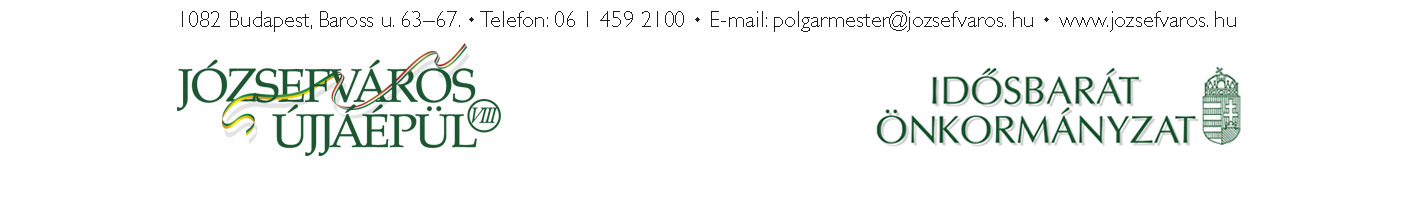 3